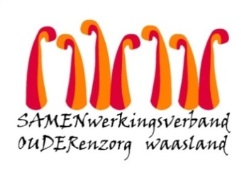 Nieuwsbrief wzc Het Hof – 31 oktober 2020
                Beste naaste, Tot mijn grote spijt moet ik u informeren dat wij gisteren nog 6 bijkomende Covid-19 besmettingen rapporteerden. Sinds 16 oktober hebben we alle nodige stappen en maatregelen genomen om de uitbraak in ons woonzorgcentrum in te dijken en de situatie te beheersen. In een mum van tijd werden 3 verschillende cohorte-afdelingen ingericht en in gebruik genomen. Ondertussen zijn we 2 weken verder en hebben we onszelf over de incubatietijd van het virus getild.  Alle bewoners verblijven sinds 18 oktober in strikte kamerisolatie.  Hierdoor kunnen we vanaf volgende week beginnen versoepelen op de verdiepen 0 – 1 – 2 – 4.Om deze versoepeling veilig te laten verlopen testen we maandag opnieuw alle bewoners van deze afdelingen.  Pas nadien, vermoedelijk vanaf woensdag of donderdag, openen we opnieuw onze deuren voor beperkt bezoek op de niet cohorte-afdelingen.  Stand van zakencohorte-afdelingen in wzc Het Hof en wzc Heilig Hart: in totaal werden 49 bewoners besmet met Covid-19. Tot ons groot verdriet verloren 3 bewoners de strijd tegen het virus.  Wij bieden ons diep en oprecht medeleven aan de nabestaanden.  Bewoners, verblijvende op de cohorte-afdelingen, blijven gedurende 3 weken in een strikte isolatie-omgeving en vervolgens 1 week in kamerisolatie op de eigen kamer.  Vanaf de week van 09 november zullen de eerste verhuisbewegingen starten en voorzichtig bezoeken toegelaten worden.  U zal hierover individueel geïnformeerd worden.   wzc Het Hof afdeling 0 – 1 – 2 – 4 : de situatie blijft ongewijzigd.  Een nieuwe screening is gepland op maandag 02 november.Wij blijven bijzonder alert, betrokken families worden snel op de hoogte gebracht in geval zich wijzingen in de gezondheidstoestand van een bewoner voordoen.   Telefonische en digitale contactenWij bieden u ook graag verder de mogelijkheid tot (digitale) communicatie zoals Whatsapp, Skype, Messenger, face-time.   
Neem hiervoor contact op met Jorn Kusé (jorn.kuse@samenouder.be).Oprecht bedankt aan iedereen voor alle steun en het begrip dat we mogen ontvangen in deze uitzonderlijke periode.Met vriendelijke groet, Youri Van PuymbrouckDagelijks verantwoordelijke